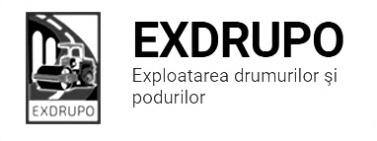 Notă informativăcu privire la lucrările de întreţinere şi salubrizare a infrastructuriirutiere din mun. Chişinăusect. Centru (8 muncitori): executate 25.06.2020:Amenajarea fundației în pietriș: str. Testimiţeanu – 14,9 tn.Decapare borduri vechi: str. Testimiţeanu – 60 ml.Instalare borduri mari: str. Testimiţeanu – 13 buc.Instalare borduri mici: str. Testimiţeanu – 13 buc.Gunoi manual: șos. Hîncești – 1 cursă.Amenajare beton asfaltic frezat: str. Sihastrului – 149 tn.Salubrizarea mecanizată în zi: str. Albişoara, str. Trandafirilor, str. Melestiu, str. Inculeţ, str. Testimiţeanu, str. G. Caşu, str. Malina Miacă, str. Corolenco, str. C. Vârnav, str. Grenoble, şos. Hînceşti, str. Spicului, Drumul Viilor, str. Pietrarilor, str. I.C. Suruceanu, str. Ialoveni, şos. Hînceşti – intrarea veche, str. Lech Kacznski, str. Academiei, str. T. Strişcă, str. T. Baltă,  str. Ungureanu.sect. Buiucani (7 muncitori): 	executate 25.06.2020:Dezbaterea betonului și ridicarea fîntînilor la cotă: str. Pelivan – 3 buc noi, 2 buc vechi.Montarea inelelor din beton: str. Pelivan – 3 buc.Salubrizarea mecanizată în zi: str. Mihai Viteazu, str. Al. Sciusev, str. Vasile Lupu, str. Eugen Coca, str. Tudor Vladimirescu, str. Constituţiei, str. Cornului. executate 25-26.06.2020 (în nopate):Salubrizarea mecanizată în noapte: str. Kogălniceanu, str. Lazo, str. Sf. Ţării, str. P. Movilă, str. T. Ciorbă, str. Lăpuşneanu.sect. Rîşcani (10 muncitori):executate 25.06.2020:Gunoi manual: str. Mircești – 4 curse, (remorcă).Așternere beton asfaltic: str. Mircești – 59 m2.Montare pavaj: str. Mircești – 10 m2.Amenajarea fundației în pietriș: str. Mircești – 3,2 tn.executate 25-26.06.2020 (în nopate):Salubrizarea mecanizată în noapte: str. Petricani, str. Doina, str. Alexandru cel Bun.sect. Botanica (7 muncitori):executate 25.06.2020:Salubrizare subterane: bd. Dacia-str. Teilor.                                   bd. Dacia-bd. Decebal.Excavare/transportare gunoi: str. Danti Aligheri – 12 curse (7 Kamaz, 5 Mercedes).Montare zidării: str. Zelinski – 40 buc.Excavare/transportare gunoi: str. Zelinski – 2 curse (Kamaz).executate 25-26.06.2020 (în nopate):Salubrizarea mecanizată în noapte: str. Burebista, bd. Dacia, Viaduct, str. Titulescu, str. Zelinski, str. Hr. Botev, str. Teilor, str. Inedependenţei, bd. Traian.sect. Ciocana (8 muncitori): executate 25.06.2020:Gunoi manual: str. Otovasca – 2 curse (remorcă).Compactare manuală: Aleea Mircea cel Bătrîn – 65 ml.Încărcare manuală: Aleea Mircea cel Bătrîn – 2 tn.Instalare zidării: Aleea Mircea cel Bătrîn – 129 buc.                executate 25-26.06.2020 (în nopate):Salubrizarea mecanizată în noapte: str. Lunca Bîcului + pod, str. Uzinelor+cercuri+triunghiuri, Vadul lui Vodă, str. Otovasca, str. Podul Înalt, str. M. Drăgan, axa str. Sadoveanu.sect. OCR (15 muncitori):executate 25.06.2020:Aplicare marcaj lomgitudinal: str. Al. Russo – 850 m2.                                              bd. Bg. Voievod – 300 m2.Aplicare marcaje – zebre: Calea Orheiului – 120 m2.sect. 7 (4 muncitori):executate 25.06.2020:Curățarea canalizării pluviale: str. Florilor 2/2 – 8 receptoare.                                                   str. Florilor – 35 receptoare.                                               Repararea colectorului: str. Columna-str. M. Viteazu.                                                 Veridicarea colectorului: str. Columna.                                                 sect. 8 (8 muncitori):executate 25.06.2020:Transportarea gunoi: bd. Moscova – 2 curse, 30 tn.  Amenajarea fundației în pietriș: bd. Moscova – 12 tn.  Săpătură mecanică: bd. Moscova – 18 m3.  Săpătură manuală: bd. Moscova – 1 m3.  Compactare manuală: bd. Moscova – 17 m3.  Instalare borduri mari: bd. Moscova – 98 ml.  sect. 9 (5 muncitori):executate 25.06.2020:L.S.A.: str. Mircești – 5 tn, beton asfaltic mărunt.Apă Canal: str. G. Alexandrescu, 6 – 15 m2, H5, H7.                  Calea Ieșilor, 47 – 7 m2, H5.Măsurile întreprinse pentru prevenirea răspîndirii Covid-19:Toate unităţile de trasport sunt dezinfectate la începutul şi la sfîrşitul programului de lucru;Muncitorilor este verificată starea de sănătate de către medicul întreprinderii;Muncitorii sunt echipaţii cu:mască de protecţiemănuşi de protecţiedezinfectantInginer SP                                                         I. Rusu